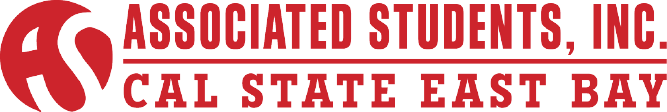 Programming Council Committee Special Meeting AgendaMichael Ryan Cesena, Director, Programming Council2:00 P.M. to 4:00 P.M.Thursday, April 16, 2015ASI Board Room, 2nd Floor, New UU Building Conferencing Instructions:Dial in the access telephone number 888-935-1819Enter participant pass code 5084625 followed by # signCALL TO ORDERROLL CALLACTION ITEM - Approval of the AgendaPUBLIC COMMENT - Public Comment is intended as a time for any member of the public to address the committee on any issues affecting ASI and/or the California State University, East Bay.ACTION ITEM – A’S GAMES 7—ChairACTION ITEM- TEDx Talks- Chair DISCUSSION ITEM- ICC/ work session- Vice ChairVIII.ROUNDTABLE REMARKS VIII.ADJOURNMENT